МИНИСТЕРСТВО КУЛЬТУРЫ РЕСПУБЛИКИ АЛТАЙНАЦИОНАЛЬНАЯ БИБЛИОТЕКА РЕСПУБЛИКИ АЛТАЙ ИМЕНИ М.В. ЧЕВАЛКОВА 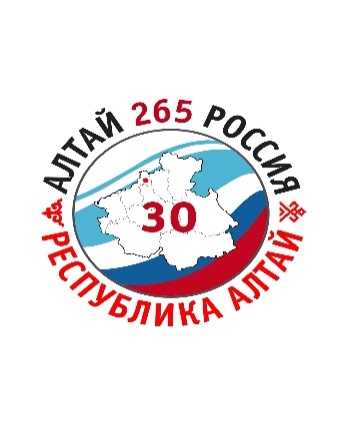 	Межрегиональная научно-практическая конференция«КНИГА, ЧТЕНИЕ, БИБЛИОТЕКА В КУЛЬТУРНОЙ ЖИЗНИ РЕГИОНА»,посвященная 100-летию Национальной библиотеки Республики Алтай имени М.В. Чевалкова26-27 апреля 2021 г.ПРОГРАММАг. Горно-Алтайск2021Место проведения конференции: г. Горно-Алтайск, пр-т Коммунистический 16, Национальный театр Республики Алтай,г. Горно-Алтайск, пр-т Коммунистический 32, Национальная библиотека Республики Алтай Регламент: Пленарные доклады – 20 мин.,доклады – 15 мин., видео- выступления - 8 мин.ПРОГРАММА КОНФЕРЕНЦИИ26 апреля, понедельникНациональный театр Республики Алтайг. Горно-Алтайск, проспект Коммунистический, 1610.00–11.30 Торжественное собрание, посвящённое 100-летию Национальнойбиблиотеки Республики Алтай имени М.В. Чевалкова11.30 – 12.00 Перерыв.12.00 – 15.00 Пленарное заседание.Модераторы:Антарадонова Ольга Юрьевна, министр культуры Республики Алтай (г. Горно-Алтайск),Беляев Андрей Александрович, заместитель директора, Государственный российский дом народного творчества имени В.Д. Поленова (г. Москва),Штанакова Светлана Кимовна, директор, Национальная библиотека Республики Алтай имени М.В. Чевалкова (г. Горно-Алтайск).Межрегиональная научно-практическая конференция«КНИГА, ЧТЕНИЕ, БИБЛИОТЕКА В КУЛЬТУРНОЙ ЖИЗНИ РЕГИОНА»Пленарное заседание1. Антарадонова Ольга Юрьевна, министр культуры Республики Алтай (г. Горно-Алтайск)Книга, библиотека, читатель: путь длиною в сто лет2. Шастина Татьяна Петровна, методист, Национальная библиотека Республики Алтай имени М.В. Чевалкова, кандидат филологических наук (г. Горно- Алтайск)Алтай. Литературное вхождение территории в состав имперских пространств3. Кузьмин Евгений Иванович, председатель, Российский комитет Программы ЮНЕСКО «Информация для всех», президент, Межрегиональный центр библиотечного сотрудничества (г. Москва) ВИДЕОЗАПИСЬЗададим себе снова вопрос: чтение чего, для кого, зачем и как мы продвигаем?4. Ялышева Вера Викторовна, заведующая Центром чтения, Российская национальная библиотека, кандидат педагогических наук (г. Санкт-Петербург)Поддержка книги и чтения в практике работы современных библиотек5. Сулейманова Фируза Хуббидтиновна, заведующая сектором, Государственная универсальная научная библиотека Красноярского края (г. Красноярск)Библиотека и читатель: новые символы, смыслы и возможности6. Мамедова Ирина Николаевна, директор, Межпоселенческая централизованная библиотечная система, Усть-Коксинский район (с. Усть-Кокса)Создание модельной библиотеки нового поколения в рамках национального проекта «Культура»: опыт и первые результаты7. Беляев Андрей Александрович, заместитель директора, Государственный российский дом народного творчества имени В.Д. Поленова (г. Москва)Социальное партнёрство как одно из направлений развития библиотечного обслуживания8. Давыдова Мария Сергеевна, исполнительный директор, Областная общественная организация «Новосибирское библиотечное общество» (г. Новосибирск)Проектная деятельность – необходимая составляющая развития современной библиотеки9. Годунова Ирина Николаевна, заведующая инновационно-методическим отделом, Чойская централизованная библиотечная система, Чойский район (с. Чоя)Социально-ориентированная проектная деятельность в библиотеках Чойского района10. Токмаков Вячеслав Викторович, директор. ООО «Эй-Ви-Ди-систем» (г. Екатеринбург)Аспекты автоматизации и цифровизации библиотек с учетом "Стратегии развития библиотечного дела в Российской Федерации на период до 2030 года"11. Дубро Юлия Владимировна, заведующая Томским региональным центром Президентской библиотеки, Томская областная универсальная научная библиотека им А.С. Пушкина (г. Томск)Сетевой проект Томского регионального центра Президентской библиотеки «Деревянная сказка России»: информационные возможности и перспективы использования в образовательной деятельности библиотеки12. Потупчик Маргарита Николаевна, заместитель директора по информатизации и развитию информационно-коммуникационных технологий, Алтайская краевая универсальная научная библиотека им. В.Я Шишкова (г. Барнаул)Цифровые проекты Алтайской краевой универсальной научной библиотеки имени В.Я Шишкова по сохранению культурного наследия13. Цурцумия Римма Рамисовна, заведующая сектором формирования и информационного сопровождения ресурсов отдела Электронная библиотека, Томская областная универсальная научная библиотека им А.С. Пушкина (г. Томск)Электронная библиотека Томской областной универсальной научной библиотеки имени А.С. Пушкина: особенности формирования цифровых коллекцийСТЕНДОВЫЕ ДОКЛАДЫАлексеева Валентина Владимировна, главный библиотекарь отдела формирования библиотечно-информационных ресурсов, Национальная библиотека Республики Алтай имени М.В. Чевалкова (г. Горно-Алтайск)Формирование фонда библиотеки на национальном языкеАменова Айганым Ешентаевна, директор, Централизованная межпоселенческая библиотечная система, Кош-Агачский район (с. Кош-Агач)Реализации федерального проекта по созданию модельных муниципальных библиотек в рамках национального проекта «Культура»Аракчаа Айланмаа Кызыл-ооловна, заместитель директора по научной и инновационной деятельности, Национальная библиотека Республики Тыва им. А. С. Пушкина (г. Кызыл)Фонд редких изданий Национальной библиотеки им. А. С. Пушкина Республики Тыва: изучение и сохранностьГрахова Надежда Вениаминовна, заместитель директора по методической работе, Горно-Алтайская городская библиотечная система (г. Горно-Алтайск)Формирование интереса к чтению в детском возрастеЖильцова Евгения Александровна, заведующая отделом периодических изданий, Национальная библиотека имени Н.Г. Доможакова (г. Абакан)Роль Национальной библиотеки имени Н.Г. Доможакова в повышении качества филологического образования в Республике ХакасияМолчоева Зоя Алпыевна, методист, Усть-Канская централизованная библиотечная система, Усть-Канский район (с. Усть-Кан)Исследование истории библиотек и библиотечного краеведенияМоможокова Светлана Васильевна, заведующая отделом краеведения и национальной библиографии, Национальная библиотека Республики Алтай имени М.В. Чевалкова (г. Горно-Алтайск)Краеведческие издания Национальной библиотеки Республики Алтай: из опыта работыПевнева Светлана Петровна, методист, Межпоселенческая централизованная библиотечная система, Турочакский район (с. Турочак)Новые формы работы Турочакской центральной библиотекиРусских Наталья Павловна, заведующая отделом информационных ресурсов, Национальная библиотека Республики Алтай имени М.В. Чевалкова (г. Горно-Алтайск)Библиотечное обслуживание людей с проблемами зрения в Национальной библиотеке имени М.В. ЧевалковаРябушенко Марина Ивановна, главный библиотекарь отдела культурно-просветительских программ и проектов, Национальная библиотека Удмуртской Республики (г. Ижевск) Интернет как инструмент продвижения книги и чтения: из опыта работы Национальной библиотеки Удмуртской РеспубликиСарыглар Чодураа Викторовна, ученый секретарь, Национальная библиотека Республики Тыва им. А. С. Пушкина (г. Кызыл)Роль национальных библиотек в популяризации культурного наследия народов Сибири и Дальнего ВостокаСтребкова Татьяна Васильевна, ведущий методист, Межпоселенческая центральная библиотека, Майминский район (с. Майма)Библиотека, время и мыЧинина Эльвира Петровна, библиотекарь, Национальная библиотека Республики Алтай имени М.В. Чевалкова, кандидат филологических наук (г. Горно-Алтайск)Пётр Иванович Макушин и создание первых библиотек в Горном Алтае14.40–15.00 Подведение итогов работы конференцииОБЩЕЕ ФОТОГРАФИРОВАНИЕ18.30 «Юбилей». Спектакль27 апреля, вторникНациональная библиотека Республики Алтай имени М.В. Чевалковаг. Горно-Алтайск, проспект Коммунистический, 329.00 – 9.30 Открытие Регионального центра удаленного доступа к Президентской библиотеке имени Б.Н. Ельцина 9.30 – 10.30 Экскурсия по библиотеке 10.30 – 11.00 Презентация антологии «Ойротия: в зеркале литературы»11.30 – 18.00 Экскурсия на остров «Патмос» (Чемальский район)